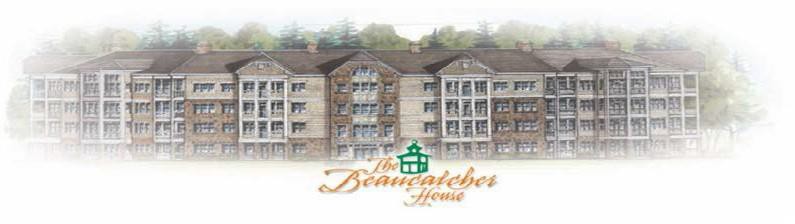 BEAUCATCHER HOUSE HAPPENINGSwww.beaucatcherhouse.com	Phone: 828-333-4404April 2020 Vol. 6 Issue 4April BOD Meeting!** There will not be a Board of Directors meeting this month.**Manager’s Hours:Monday: 9-1pmWednesday: 9-2pmFriday: 9-3pmSue Cobb can also assist after hours.828.778.2020COVID-19!This is what management is doing:No in-person meetingsOn-site management is now off-siteIndoor vendors are being limited to essential needs onlyBOD members have picked up light cleaning dutiesClosed the bathroomsThis is what you can do:Be cautious as to whom you let in the buildingTake your pets to the designated areasPractice social distancingPick up/ Clean up after yourselfAs always, keep the hallways and balconies free of trash, boxes, shoes, etc.Policy (Owners)!Please be advised that Cedar Management Group and the Board are to only communicate with owners regarding COA matters.  Tenants and/or room-mates of owners are not bound by CCR’s (Covenants, Codes and Restrictions).  In other words, the COA can only levy fines against the owners.  Dues Increase!Thank you to all the owners!  We only had 4 accounts out of 106 forget about the increase!  March 1st, 2020, each unit increased by 5%.  If you are on ACH, this will happened automatically.  If you are interested in setting up ACH, please email: support@mycmg.com or call 828.333.4404.Bears are Back!It’s about that time of year again!  Please be reminded to  take down or empty all bird feeders with the exception of humming bird feeders, starting next month (May) until October.Late Fees Assessed!If you are under contract for a storage unit, please be reminded that the annual fee was due January 1st. Late fees will now be assessed,  monthly.  We have 2 accounts out of 36 that still have a balance.  Thank you to all who have paid! 